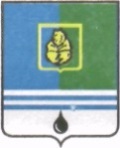 					РЕШЕНИЕДУМЫ ГОРОДА КОГАЛЫМАХанты-Мансийского автономного округа - ЮгрыОт «23» декабря 2020г. 							№488-ГД Об одобрении предложений о внесении изменений в муниципальную программу «Развитие физической культуры и спорта в городе Когалыме»В соответствии со статьёй 179 Бюджетного кодекса Российской Федерации, Уставом города Когалыма, решением Думы города Когалыма              от 23.04.2015 №537-ГД «О Порядке рассмотрения Думой города Когалыма проектов муниципальных программ и предложений о внесении изменений в муниципальные программы», рассмотрев предложения о внесении изменений в муниципальную программу «Развитие физической культуры и спорта в городе Когалыме», утвержденную постановлением Администрации города Когалыма от 11.10.2013 №2920, Дума города Когалыма РЕШИЛА:1. Одобрить предложения о внесении изменений в муниципальную программу «Развитие физической культуры и спорта в городе Когалыме», согласно приложению к настоящему решению.2. Опубликовать настоящее решение и приложение к нему в газете «Когалымский вестник».Приложениек решению Думыгорода Когалымаот 23.12.2020 № 488-ГД Предложения о внесении изменений в муниципальную программу«Развитие физической культуры и спорта в городе Когалыме»ПАСПОРТмуниципальной программы города Когалыма«Развитие физической культуры и спорта в городе Когалыме» (далее - муниципальная программа)Механизм реализации мероприятий муниципальной программыОтветственным исполнителем муниципальной программы является Управление культуры, спорта и молодёжной политики Администрации города Когалыма.Ответственный исполнитель муниципальной программы осуществляет управление и контроль её реализации, при необходимости вносит предложения об изменении объёмов финансовых средств, направляемых на решение отдельных её задач.Реализацию мероприятий муниципальной программы осуществляют:ответственный исполнитель муниципальной программы:-	Управление культуры, спорта и молодёжной политики Администрации города Когалыма;соисполнители:-	Муниципальное автономное учреждение «Спортивная школа «Дворец спорта»;-	Муниципальное казённое учреждение «Обеспечение эксплуатационно-хозяйственной деятельности».Механизм реализации муниципальной программы представляет собой скоординированные по срокам и направлениям действия и включает:управление муниципальной программой, эффективное использование средств, выделенных на её реализацию;оценку эффективности предоставляемых и (или) планируемых к предоставлению налоговых расходов в соответствии с постановлением Администрации города Когалыма от 19.08.2020 №1477 «Об утверждении Порядка формирования перечня налоговых расходов и оценки налоговых расходов города Когалыма»;разработку и принятие муниципальных правовых актов города Когалыма, необходимых для выполнения муниципальной программы;взаимодействие муниципальных учреждений и органов местного самоуправления города Когалыма;представление в уполномоченные органы Ханты-Мансийского автономного округа – Югры, установленной отчётности о ходе реализации муниципальной программы; исполнение требований нормативных документов по организации перевозок автотранспортными средствами групп детей к месту проведения спортивных, оздоровительных, культурно-массовых мероприятий на территории Ханты-Мансийского автономного округа – Югры, осуществление информирования отдела Министерства внутренних дел России по городу Когалыму, Когалымского пожарно-спасательного гарнизона посредством предоставления календарного плана физкультурных и спортивных мероприятий города Когалыма;информирование общественности о ходе и результатах реализации муниципальной программы, финансировании программных мероприятий, в том числе о механизмах реализации отдельных мероприятий.Оценка исполнения мероприятий муниципальной программы основана на мониторинге целевых показателей и конечных результатов её реализации путём сопоставления фактически достигнутых целевых показателей с показателями, установленными при утверждении муниципальной программы. Целевые показатели муниципальной программы отражены в таблице 1.         Реализация программных мероприятий муниципальной программы осуществляется на основе муниципальных контрактов (договоров) на приобретение товаров (оказание услуг, выполнение работ) для муниципальных нужд, заключаемых муниципальными заказчиками с исполнителями в установленном законодательством Российской Федерации порядке.Предоставление бюджетных средств на реализацию мероприятий муниципальной программы осуществляется на основе договоров, соглашений, заключаемых в установленном порядке в соответствии с законодательством Российской Федерации и Ханты-Мансийского автономного округа - Югры.В соответствии с данными мониторинга по фактически достигнутым показателям реализации муниципальной программы в неё могут быть внесены изменения на основе данных, проводимых в Ханты-Мансийском автономном округе - Югры, социологических исследований (с учетом изучения общественного мнения жителей города Когалыма).Реализация программных мероприятий, подведомственными учреждениями осуществляется в соответствии с муниципальными заданиями на оказание муниципальных услуг (выполнение работ), контрольными показателями по отдельным мероприятиям муниципальной программы путем предоставления субсидий на оказание муниципальных услуг и субсидий на иные цели. Распределение финансовых ресурсов муниципальной программы представлено в таблице 2. Направления мероприятий муниципальной программы представлены в таблице 3. Таблица содержит направления расходов мероприятий муниципальной программы, отражающих актуальные и перспективные направления государственной, муниципальной политики в сфере физической культуры и спорта, необходимость их реализации в целях достижения показателей, установленных в указах Президента Российской Федерации.Во исполнение Указов Президента Российской Федерации от 07.05.2018 №204 «О национальных целях и стратегических задачах развития Российской Федерации на период до 2024 года», от 21.07.2020 №474 «О национальных целях развития Российской Федерации на период до 2030 года» осуществляется достижение показателя «Уровень обеспеченности населения спортивными сооружениями исходя из единовременной пропускной способности объектов спорта» портфеля проектов «Демография». Мероприятия, реализуемые на принципах проектного управления, направленные в том числе на достижение национальных целей развития Российской Федерации представлены в таблице 5.Реализация мероприятий муниципальной программы осуществляется в пределах полномочий за счет средств муниципального бюджета, а также за счет средств бюджета Ханты-Мансийского автономного округа - Югры. Механизм участия предполагает софинансирование (предоставление субсидии в бюджет города Когалыма из бюджета Ханты-Мансийского автономного округа – Югры). На софинансирование расходов с муниципальным образованием ежегодно заключается Соглашение «О предоставлении субсидии местному бюджету из бюджета Ханты-Мансийского автономного округа – Югры» на обеспечение физкультурно-спортивных организаций, осуществляющих подготовку спортивного резерва спортивным оборудованием, экипировкой и инвентарём к проведению тренировочных сборов.Муниципальной программой предусмотрены: - мероприятия, направленные на поддержку некоммерческих организаций, не являющихся государственными (муниципальными) учреждениями. Мероприятия предусматривают предоставление субсидии в целях финансового обеспечения затрат в связи с выполнением муниципальной работы «Организация и проведение официальных физкультурных (физкультурно-оздоровительных) мероприятий», Возможность получения субсидии из бюджета города Когалыма способствует созданию благоприятных условий для развития некоммерческих организаций в городе Когалыме. Субсидия предоставляется на основании постановления Администрации города Когалыма от 15.01.2019 №49 «Об утверждении порядка предоставления субсидии из бюджета города Когалыма некоммерческим организациям, не являющимися государственными (муниципальными) учреждениями в целях финансового обеспечения затрат в связи с выполнением муниципальной работы «Организация и проведение официальных физкультурных (физкультурно-оздоровительных) мероприятий»; - мероприятия, направленные на реализацию проектов (инициатив) граждан.Сводные показатели муниципальных заданий представлены в таблице 6, в которой указаны прогнозные значения сводных показателей муниципального задания Муниципальному автономному учреждению «Спортивная школа «Дворец спорта» по этапам реализации муниципальной программы.План мероприятий, направленный на достижение значений (уровней) показателей оценки эффективности деятельности исполнительных органов государственной власти Ханты-Мансийского автономного округа - Югры на 2021-2024 годы в городе Когалыме представлен в таблице 8. Таблица содержит информацию о мероприятиях, направленных на достижение значений (уровней) показателей оценки эффективности деятельности исполнительных органов государственной власти Ханты-Мансийского автономного округа – Югры.В адрес ответственного исполнителя муниципальной программы отчёт представляется соисполнителем:- ежемесячно до 3 числа каждого месяца, следующего за отчётным;- ежегодно до 25 числа месяца, следующего за отчётным годом.Ответственный исполнитель муниципальной программы направляет в управление экономики Администрации города Когалыма отчёт о ходе её реализации в форме сетевого графика.Отчёт представляется по форме и в сроки, предусмотренные Порядком принятия решения о разработке муниципальных программ, их формирования, утверждения и реализации, утверждённым постановлением Администрации города Когалыма от 23.08.2018 №1912 «О модельной муниципальной программе, порядке принятия решения о разработке муниципальных программ, их формирования, утверждения и реализации». Отчёт о ходе реализации муниципальной программы в форме сетевого графика содержит информацию:- о финансировании программных мероприятий в разрезе источников финансирования (федеральный бюджет, бюджет Ханты-Мансийского автономного округа – Югры, бюджет города Когалыма, внебюджетные источники);- о соответствии фактических показателей реализации муниципальной программы показателям, установленным при их утверждении, а также причинах их не достижения/отклонения;- о результатах реализации муниципальной программы и причинах невыполнения/отклонения программных мероприятий;- о ходе размещения муниципальных заказов (в том числе о сложившейся экономии) и выполнении заключённых муниципальной контрактов (причины несоблюдения сроков, а также неисполнения календарного плана заключённых муниципальных контрактов);- о наличии, объёмах и состоянии объектов незавершенного строительства;- о необходимости корректировки муниципальной программы (с указанием обоснований).Ответственный исполнитель муниципальной программы до 15 числа каждого месяца, следующего за отчётным, размещает отчет о ходе реализации муниципальной программы на официальном сайте Администрации города Когалыма в информационно-коммуникационной сети «Интернет» (www.admkogalym.ru) для информирования населения, бизнес-сообщества, общественных организаций.В срок до 20 апреля года, следующего за отчётным, ответственный исполнитель муниципальной программы размещает годовой отчёт на официальном сайте Администрации города Когалыма в информационно-коммуникационной сети «Интернет» (www.admkogalym.ru).В целях контроля реализации муниципальной программы управление экономики Администрации города Когалыма осуществляет мониторинг реализации муниципальной программы ответственным исполнителем и соисполнителями.Ежегодно, в течение всего срока реализации муниципальной программы, управлением экономики Администрации города Когалыма осуществляется оценка её эффективности.На основании результатов оценки эффективности реализации муниципальной программы управление экономики Администрации города Когалыма направляет главе города Когалыма предложения:- о сокращении (увеличении) бюджетных ассигнований на реализацию муниципальной программы, начиная с очередного финансового года;- о приостановлении финансирования муниципальной программы;- о досрочном прекращении реализации муниципальной программы (отдельных мероприятий) начиная с очередного финансового года.Соисполнитель муниципальной программы:- участвует в разработке муниципальной программы и осуществляет реализацию мероприятий муниципальной программы;- предоставляет ответственному исполнителю муниципальной программы информацию, необходимую для проведения оценки эффективности муниципальной программы и подготовки годового отчёта.Таблица 1Целевые показатели муниципальной программы Таблица 2Распределение финансовых ресурсов муниципальной программыХМАО-Югра - Ханты-Мансийский автономный округ - ЮграУКСиМП - Управление культуры, спорта и молодёжной политики Администрации города КогалымаМАУ «СШ «Дворец спорта» - Муниципальное автономное учреждение «Спортивная школа «Дворец спорта»МКУ «ОЭХД» - обеспечение эксплуатационно-хозяйственной деятельностиТаблица 3Направления мероприятий муниципальной программы______________________Таблица 5Мероприятия, реализуемые на принципах проектного управления, направленные в том числе на достижение национальных целей развития Российской ФедерацииТаблица 6Сводные показатели муниципальных заданий____________________Таблица 8План мероприятий, направленный на достижение значений (уровней) показателей оценки эффективности деятельности исполнительных органов государственной власти Ханты-Мансийского автономного округа - Югры на 2021-2024 годы в городе Когалыме ПредседательГлаваДумы города Когалымагорода Когалыма_____________ А.Ю.Говорищева_____________ Н.Н.ПальчиковНаименование муниципальной программыРазвитие физической культуры и спорта в городе КогалымеДата утверждения муниципальной программы (наименование и номер соответствующего нормативного правового акта)Постановление Администрации города Когалыма от 11.10.2013 №2920 «Развитие физической культуры и спорта в городе Когалыме»Ответственный исполнитель муниципальной программыУправление культуры, спорта и молодёжной политики Администрации города КогалымаСоисполнители муниципальной программыМуниципальное автономное учреждение «Спортивная школа «Дворец спорта» (далее – МАУ «СШ «Дворец спорта»);Муниципальное казённое учреждение «Обеспечение эксплуатационно-хозяйственной деятельности» (далее - МКУ «ОЭХД»).Цели муниципальной программы1.Создание условий, обеспечивающих гражданам города Когалыма возможность для систематических занятий физической культурой и спортом;2.Обеспечение конкурентоспособности спортсменов на региональной, всероссийской и международной спортивной арене;3.Увеличение доли граждан, ведущих здоровый образ жизни.Задачи муниципальной программы1.Повышение мотивации всех возрастных категорий и социальных групп граждан к регулярным занятиям физической культурой и массовым спортом;2. Обеспечение доступа жителям города Когалыма к современной спортивной инфраструктуре;3. Повышение доступности и качества спортивной подготовки детей и обеспечение прогресса спортивного резерва. Развитие детско-юношеского спорта;4. Создание условий для успешного выступления спортсменов города Когалыма на соревнованиях различного уровня;5. Популяризация спорта;6. Обеспечение оптимизации деятельности Управления культуры, спорта и молодёжной политики и повышение эффективности бюджетных расходов.Перечень подпрограмм или основных мероприятийПодпрограмма I «Развитие физической культуры, массового и детско-юношеского спорта».Подпрограмма II «Развитие спорта высших достижений и системы подготовки спортивного резерва».Подпрограмма III «Управление развитием отрасли физической культуры и спорта».Наименование портфеля проектов, проекта, направленных в том числе на реализацию в Ханты-Мансийском автономном округе - Югре (далее - автономный округ) национальных и федеральных проектов (программ) Российской Федерации, участие в котором принимает город КогалымПортфель проектов «Демография»Региональный проект «Создание для всех категорий и групп населения условий для занятия физической культурой и спортом, массовым спортом, в том числе повышение уровня обеспеченности населения объектами спорта, а также подготовка спортивного резерва» (Спорт – норма жизни)»Целевые показатели муниципальной программы1. Увеличение доли населения, систематически занимающегося физической культурой и спортом, в общей численности населения с 39,0% до 53,0%.2. Уровень обеспеченности населения спортивными сооружениями исходя из единовременной пропускной способности объектов спорта 44,0%.3. Увеличение доли граждан среднего возраста, систематически занимающихся физической культурой и спортом, в общей численности граждан среднего возраста с 22,8% до 41,9%.4. Доля граждан старшего возраста, систематически занимающихся физической культурой и спортом в общей численности граждан старшего возраста 5,0%.5. Увеличение доли детей и молодежи, систематически занимающихся физической культурой и спортом, в общей численности детей и молодежи с 75,5% до 87,7%.6. Увеличение доли лиц с ограниченными возможностями здоровья и инвалидов, систематически занимающихся физической культурой и спортом, в общей численности данной категории населения с 25,4% до 27,6%.7. Доля граждан города Когалыма, выполнивших нормативы Всероссийского физкультурно-спортивного комплекса «Готов к труду и обороне» (ГТО), в общей численности населения, принявшего участие в сдаче нормативов Всероссийского физкультурно-спортивного комплекса «Готов к труду и обороне» (ГТО) 42,5%, из них учащихся и студентов 72,5%.8. Доля организаций, оказывающих услуги по спортивной подготовке в соответствии с федеральными стандартами спортивной подготовки, в общем количестве организаций в сфере физической культуры и спорта, в том числе для лиц с ограниченными возможностями здоровья и инвалидов 100,0%.9. Увеличение доли занимающихся по программам спортивной подготовки в организациях ведомственной принадлежности физической культуры и спорта, в общем количестве занимающихся в организациях ведомственной принадлежности физической культуры и спорта с 29,0 % до 61,4%.10. Увеличение доли средств бюджета, выделяемых немуниципальным организациям, в том числе социально ориентированным некоммерческим организациям, на предоставление услуг (работ) в общем объёме средств бюджета города Когалыма, выделяемых на предоставление услуг в сфере физической культуры и спорта с 0,2% до 10%.Сроки реализации муниципальной программы (разрабатывается на срок от трёх лет)2021 – 2025 годыПараметры финансового обеспечения муниципальной программыОбъём финансирования муниципальной программы в 2021-2025 годах составит 1 395 695,1 тыс. рублей, в том числе по источникам финансирования:Объем налоговых расходов города Когалыма (с расшифровкой по годам реализации муниципальной программы)-№показателяНаименование целевых показателейЗначение базового показателя на начало реализации муниципальной программыЗначения показателей по годамЗначения показателей по годамЗначения показателей по годамЗначения показателей по годамЗначения показателей по годамЦелевое значение показателей на момент окончания реализации муниципальной программы№показателяНаименование целевых показателейЗначение базового показателя на начало реализации муниципальной программы20212022202320242025Целевое значение показателей на момент окончания реализации муниципальной программы1234567891.Доля населения, систематически занимающегося физической культурой и спортом, в общей численности населения, %, <1>, <*>39,046,049,053,053,053,053,02.Уровень обеспеченности населения спортивными сооружениями исходя из единовременной пропускной способности объектов спорта, %, <2>, <***>46,244,044,144,244,044,044,03.Доля граждан среднего возраста, систематически занимающихся физической культурой и спортом, в общей численности граждан среднего возраста, %, <3>, <***>22,829,335,240,341,941,941,94.Доля граждан старшего возраста, систематически занимающихся физической культурой и спортом в общей численности граждан старшего возраста, %, <4>, <***>6,24,44,64,85,05,05,05.Доля детей и молодежи, систематически занимающихся физической культурой 
и спортом, в общей численности детей и молодежи, %, <5>, <***>75,579,782,984,487,787,787,76.Доля лиц с ограниченными возможностями здоровья и инвалидов, систематически занимающихся физической культурой и спортом, в общей численности данной категории населения, %, <6>, <**>25,427,427,427,527,527,627,67.Доля граждан города Когалыма, выполнивших нормативы Всероссийского физкультурно-спортивного комплекса «Готов к труду и обороне» (ГТО), в общей численности населения, принявшего участие в сдаче нормативов Всероссийского физкультурно-спортивного комплекса «Готов к труду и обороне» (ГТО), %, <7>, <**>57,040,541,041,542,042,542,57.из них учащихся и студентов, %60,070,571,071,572,072,572,58.Доля организаций, оказывающих услуги по спортивной подготовке в соответствии с федеральными стандартами спортивной подготовки, в общем количестве организаций в сфере физической культуры и спорта, в том числе для лиц с ограниченными возможностями здоровья и инвалидов, %, <8>, <**>100,0100,0100,0100,0100,0100,0100,09. Доля занимающихся по программам спортивной подготовки в организациях ведомственной принадлежности физической культуры и спорта, в общем количестве занимающихся в организациях ведомственной принадлежности физической культуры и спорта, %, <9>, <***>29,061,261,261,361,361,461,410.Доля средств бюджета города Когалыма, выделяемых немуниципальным организациям, в том числе социально ориентированным некоммерческим организациям, на предоставление услуг (работ) в общем объёме средств бюджета города Когалыма, выделяемых на предоставление услуг в сфере физической культуры и спорта, %, <10>, <****>0,20,21,04,07,010,010,0<1>Дз = Чз / Чн x 100, где:Дз - доля граждан города Когалыма, систематически занимающихся физической культурой и спортом;Чз - численность занимающихся физической культурой и спортом в возрасте 3 - 79 лет в соответствии с данными федерального   статистического наблюдения по форме №1-ФК «Сведения о физической культуре и спорте»;Чн - численность населения в возрасте 3 - 79 лет по данным Федеральной службы государственной статистики. Показатель декомпозирован в соответствии с постановлением Правительства Ханты-Мансийского автономного округа – Югры от 05.10.2018 №342-п «О государственной программе Ханты-Мансийского автономного округа - Югры «Развитие физической культуры и спорта».<2>ЕПС = ЕПСфакт / ЕПСнорм x 100, где:ЕПС - уровень обеспеченности спортивными сооружениями исходя из единовременной пропускной способности объектов   спорта;ЕПСфакт - единовременная пропускная способность имеющихся спортивных сооружений в соответствии с данными федерального статистического наблюдения по форме №1-ФК «Сведения о физической культуре и спорте»;ЕПСнорм - необходимая нормативная единовременная пропускная способность спортивных сооружений.Показатель декомпозирован в соответствии с постановлением Правительства Ханты-Мансийского автономного округа – Югры от 05.10.2018 №342-п «О государственной программе Ханты-Мансийского автономного округа - Югры «Развитие физической культуры и спорта».<3>Дз = Чз / Чн x 100, где:Дз - доля граждан среднего возраста, систематически занимающихся физической культурой и спортом;Чз - численность занимающихся физической культурой и спортом в возрасте 30-54 лет (для женщин) и 30-59 лет (для мужчин) в соответствии с данными федерального статистического наблюдения по форме №1-ФК «Сведения о физической культуре и спорте»;Чн - численность населения по данным Федеральной службы государственной статистики.<4>Дз = Чз / Чн x 100, где:Дз - доля граждан старшего возраста, систематически занимающихся физической культурой и спортом;Чз - численность занимающихся физической культурой и спортом в возрасте 55 лет и старше (для женщин) и 60 лет и старше (для мужчин) в соответствии с данными федерального статистического наблюдения по форме №1-ФК «Сведения о физической культуре и спорте»;Чн - численность населения по данным Федеральной службы государственной статистики.<5>Дз = Чз / Чн x 100, где:Дз - доля детей и молодежи, систематически занимающихся физической культурой и спортом; Чз - численность занимающихся физической культурой и спортом в возрасте 3-29 лет, в соответствии с данными федерального статистического наблюдения по форме №1-ФК «Сведения о физической культуре и спорте»; Чн - численность населения по данным Федеральной службы государственной статистики.<6>Дз = Чз / Чн x 100, где:Дз - доля лиц с ограниченными возможностями здоровья и инвалидов, систематически занимающихся физической культурой и спортом;Чз - численность лиц с инвалидностью, занимающихся физической культурой и спортом, в соответствии с данными федерального статистического наблюдения по форме №3-АФК «Сведения об адаптивной физической культуре и спорте»;Чн - среднегодовая численности данной категории населения по данным Федеральной службы государственной статистики.<7>Дз = Чз / Чн x 100, где:Дз - доля граждан города Когалыма, выполнивших нормативы Всероссийского физкультурно-спортивного комплекса «Готов к труду и обороне» (ГТО) (учащихся и студентов);Чз - численность граждан города Когалыма, выполнивших нормативы испытаний I - VI ступеней ГТО, в соответствии с данными федерального статистического наблюдения по форме №2-ГТО «Сведения о реализации Всероссийского физкультурно-спортивного комплекса «Готов к труду и обороне» (ГТО)»;Чн - общая численность населения (учащихся и студентов), принявшего участие в сдаче нормативов ГТО, умноженное на 100%, по состоянию на 1 января по данным Федеральной службы государственной статистики.<8>Дсп = Чсп / Чо x 100, где:Дсп - доля организаций, оказывающих услуги по спортивной подготовке в соответствии с федеральными стандартами спортивной подготовки;Чсп - численность организаций, оказывающих услуги по спортивной подготовке в соответствии с федеральными стандартами спортивной подготовки, с данными федерального статистического наблюдения по форме №5-ФК «Сведения по организациям, осуществляющим спортивную подготовку»;Чо - общее количество организаций в сфере физической культуры и спорта, в том числе для лиц с ограниченными возможностями здоровья и инвалидов, в соответствии с данными федерального статистического наблюдения по форме №5-ФК «Сведения по организациям, осуществляющим спортивную подготовку».<9>Дз = Чзсп / Чз x 100, где:Дз - доля занимающихся по программам спортивной подготовки в организациях ведомственной принадлежности физической культуры и спорта;Чзсп - численность занимающихся по программам спортивной подготовки в организациях ведомственной принадлежности физической культуры и спорта, в соответствии с данными федерального статистического наблюдения по форме №5-ФК «Сведения по организациям, осуществляющим спортивную подготовку»;Чз - численность занимающихся в организациях ведомственной принадлежности физической культуры и спорта в соответствии с данными федерального статистического наблюдения по форме №5-ФК «Сведения по организациям, осуществляющим спортивную подготовку».<10>Д=В/А х 100%, где:Д - доля средств бюджета города Когалыма, выделяемых немуниципальным организациям, в том числе социально ориентированным некоммерческим организациям, на предоставление услуг (работ) в общем объёме средств бюджета города Когалыма, выделяемых на предоставление услуг в сфере физической культуры и спорта; В – объем средств муниципальной программы, выделяемых на предоставление услуг в сфере физической культуры и спорта населению и предоставленных НКО. А – общий объем средств муниципальной программы, предусмотренный на предоставление услуг в сфере физической культуры и спорта. <*>Указ Президента Российской Федерации от 07.05.2018 №204 «О национальных целях и стратегических задачах развития Российской Федерации на период до 2024 года». Указ Президента Российской Федерации от 21.07.2020 №474«О национальных целях развития Российской Федерации на период до 2030 года».<**>Поручение Президента Российской Федерации от 2 января 2016 года №Пр-12, Постановление Правительства Российской Федерации от 15.04.2014 №302 «Об утверждении государственной программы Российской Федерации «Развитие физической культуры и спорта».<***>Портфель проектов «Демография».<****>Распоряжение Правительства Российской Федерации от 19.06.2017 №1284-р «Об утверждении перечня показателей, используемых для расчета рейтинга субъектов Российской Федерации».Номер основного мероприятияОсновные мероприятия муниципальной программы (их связь с целевыми показателями муниципальной программы)Ответственный исполнитель/    соисполнитель, учреждение, организацияИсточники финансирования Финансовые затраты на реализацию, тыс.рублейФинансовые затраты на реализацию, тыс.рублейФинансовые затраты на реализацию, тыс.рублейФинансовые затраты на реализацию, тыс.рублейФинансовые затраты на реализацию, тыс.рублейФинансовые затраты на реализацию, тыс.рублейНомер основного мероприятияОсновные мероприятия муниципальной программы (их связь с целевыми показателями муниципальной программы)Ответственный исполнитель/    соисполнитель, учреждение, организацияИсточники финансирования Финансовые затраты на реализацию, тыс.рублейФинансовые затраты на реализацию, тыс.рублейФинансовые затраты на реализацию, тыс.рублейФинансовые затраты на реализацию, тыс.рублейФинансовые затраты на реализацию, тыс.рублейФинансовые затраты на реализацию, тыс.рублейНомер основного мероприятияОсновные мероприятия муниципальной программы (их связь с целевыми показателями муниципальной программы)Ответственный исполнитель/    соисполнитель, учреждение, организацияИсточники финансирования Всего20212022202320242025Номер основного мероприятияОсновные мероприятия муниципальной программы (их связь с целевыми показателями муниципальной программы)Ответственный исполнитель/    соисполнитель, учреждение, организацияИсточники финансирования Всего2021202220232024202512345678910Цели: «Создание условий, обеспечивающих гражданам города Когалыма возможность для систематических занятий физической культурой и спортом; обеспечение конкурентоспособности спортсменов на региональной, всероссийской и международной спортивной арене; увеличение доли граждан, ведущих здоровый образ жизни»Цели: «Создание условий, обеспечивающих гражданам города Когалыма возможность для систематических занятий физической культурой и спортом; обеспечение конкурентоспособности спортсменов на региональной, всероссийской и международной спортивной арене; увеличение доли граждан, ведущих здоровый образ жизни»Цели: «Создание условий, обеспечивающих гражданам города Когалыма возможность для систематических занятий физической культурой и спортом; обеспечение конкурентоспособности спортсменов на региональной, всероссийской и международной спортивной арене; увеличение доли граждан, ведущих здоровый образ жизни»Цели: «Создание условий, обеспечивающих гражданам города Когалыма возможность для систематических занятий физической культурой и спортом; обеспечение конкурентоспособности спортсменов на региональной, всероссийской и международной спортивной арене; увеличение доли граждан, ведущих здоровый образ жизни»Цели: «Создание условий, обеспечивающих гражданам города Когалыма возможность для систематических занятий физической культурой и спортом; обеспечение конкурентоспособности спортсменов на региональной, всероссийской и международной спортивной арене; увеличение доли граждан, ведущих здоровый образ жизни»Цели: «Создание условий, обеспечивающих гражданам города Когалыма возможность для систематических занятий физической культурой и спортом; обеспечение конкурентоспособности спортсменов на региональной, всероссийской и международной спортивной арене; увеличение доли граждан, ведущих здоровый образ жизни»Цели: «Создание условий, обеспечивающих гражданам города Когалыма возможность для систематических занятий физической культурой и спортом; обеспечение конкурентоспособности спортсменов на региональной, всероссийской и международной спортивной арене; увеличение доли граждан, ведущих здоровый образ жизни»Цели: «Создание условий, обеспечивающих гражданам города Когалыма возможность для систематических занятий физической культурой и спортом; обеспечение конкурентоспособности спортсменов на региональной, всероссийской и международной спортивной арене; увеличение доли граждан, ведущих здоровый образ жизни»Цели: «Создание условий, обеспечивающих гражданам города Когалыма возможность для систематических занятий физической культурой и спортом; обеспечение конкурентоспособности спортсменов на региональной, всероссийской и международной спортивной арене; увеличение доли граждан, ведущих здоровый образ жизни»Цели: «Создание условий, обеспечивающих гражданам города Когалыма возможность для систематических занятий физической культурой и спортом; обеспечение конкурентоспособности спортсменов на региональной, всероссийской и международной спортивной арене; увеличение доли граждан, ведущих здоровый образ жизни»Задача 1. Повышение мотивации всех возрастных категорий и социальных групп граждан к регулярным занятиям физической культурой и массовым спортом. Задача 2. Обеспечение доступа жителям города Когалыма к современной спортивной инфраструктуреЗадача 1. Повышение мотивации всех возрастных категорий и социальных групп граждан к регулярным занятиям физической культурой и массовым спортом. Задача 2. Обеспечение доступа жителям города Когалыма к современной спортивной инфраструктуреЗадача 1. Повышение мотивации всех возрастных категорий и социальных групп граждан к регулярным занятиям физической культурой и массовым спортом. Задача 2. Обеспечение доступа жителям города Когалыма к современной спортивной инфраструктуреЗадача 1. Повышение мотивации всех возрастных категорий и социальных групп граждан к регулярным занятиям физической культурой и массовым спортом. Задача 2. Обеспечение доступа жителям города Когалыма к современной спортивной инфраструктуреЗадача 1. Повышение мотивации всех возрастных категорий и социальных групп граждан к регулярным занятиям физической культурой и массовым спортом. Задача 2. Обеспечение доступа жителям города Когалыма к современной спортивной инфраструктуреЗадача 1. Повышение мотивации всех возрастных категорий и социальных групп граждан к регулярным занятиям физической культурой и массовым спортом. Задача 2. Обеспечение доступа жителям города Когалыма к современной спортивной инфраструктуреЗадача 1. Повышение мотивации всех возрастных категорий и социальных групп граждан к регулярным занятиям физической культурой и массовым спортом. Задача 2. Обеспечение доступа жителям города Когалыма к современной спортивной инфраструктуреЗадача 1. Повышение мотивации всех возрастных категорий и социальных групп граждан к регулярным занятиям физической культурой и массовым спортом. Задача 2. Обеспечение доступа жителям города Когалыма к современной спортивной инфраструктуреЗадача 1. Повышение мотивации всех возрастных категорий и социальных групп граждан к регулярным занятиям физической культурой и массовым спортом. Задача 2. Обеспечение доступа жителям города Когалыма к современной спортивной инфраструктуреЗадача 1. Повышение мотивации всех возрастных категорий и социальных групп граждан к регулярным занятиям физической культурой и массовым спортом. Задача 2. Обеспечение доступа жителям города Когалыма к современной спортивной инфраструктуреПодпрограмма 1 «Развитие физической культуры, массового и детско-юношеского спорта»Подпрограмма 1 «Развитие физической культуры, массового и детско-юношеского спорта»Подпрограмма 1 «Развитие физической культуры, массового и детско-юношеского спорта»Подпрограмма 1 «Развитие физической культуры, массового и детско-юношеского спорта»Подпрограмма 1 «Развитие физической культуры, массового и детско-юношеского спорта»Подпрограмма 1 «Развитие физической культуры, массового и детско-юношеского спорта»Подпрограмма 1 «Развитие физической культуры, массового и детско-юношеского спорта»Подпрограмма 1 «Развитие физической культуры, массового и детско-юношеского спорта»Подпрограмма 1 «Развитие физической культуры, массового и детско-юношеского спорта»Подпрограмма 1 «Развитие физической культуры, массового и детско-юношеского спорта»1.1.Мероприятия по развитию физической культуры и спорта (1,3,4,5,6,7,9)УКСиМП/                      МАУ «СШ «Дворец спорта»всего986 378,4201 744,7194 824,1196 603,2196 603,2196 603,21.1.Мероприятия по развитию физической культуры и спорта (1,3,4,5,6,7,9)УКСиМП/                      МАУ «СШ «Дворец спорта»федеральный бюджет0,00,00,00,00,00,01.1.Мероприятия по развитию физической культуры и спорта (1,3,4,5,6,7,9)УКСиМП/                      МАУ «СШ «Дворец спорта»бюджет автономного округа6 230,44 531,4141,4519,2519,2519,21.1.Мероприятия по развитию физической культуры и спорта (1,3,4,5,6,7,9)УКСиМП/                      МАУ «СШ «Дворец спорта»бюджет города Когалыма980 148,0197 213,3194 682,7196 084,0196 084,0196 084,01.1.Мероприятия по развитию физической культуры и спорта (1,3,4,5,6,7,9)УКСиМП/                      МАУ «СШ «Дворец спорта»иные источники финансирования0,00,00,00,00,00,01.1.1.Организация и проведение спортивно-массовых мероприятийУКСиМП/                      МАУ «СШ «Дворец спорта»всего16 668,53 333,73 333,73 333,73 333,73 333,71.1.1.Организация и проведение спортивно-массовых мероприятийУКСиМП/                      МАУ «СШ «Дворец спорта»бюджет города Когалыма16 668,53 333,73 333,73 333,73 333,73 333,71.1.2.Содержание муниципального автономного учреждения «Спортивная школа «Дворец спорта»УКСиМП/                      МАУ «СШ «Дворец спорта»всего954 821,0191 858,5189 691,3191 090,4191 090,4191 090,41.1.2.Содержание муниципального автономного учреждения «Спортивная школа «Дворец спорта»УКСиМП/                      МАУ «СШ «Дворец спорта»федеральный бюджет0,00,00,00,00,00,01.1.2.Содержание муниципального автономного учреждения «Спортивная школа «Дворец спорта»УКСиМП/                      МАУ «СШ «Дворец спорта»бюджет автономного округа0,00,00,00,00,00,01.1.2.Содержание муниципального автономного учреждения «Спортивная школа «Дворец спорта»УКСиМП/                      МАУ «СШ «Дворец спорта»бюджет города Когалыма954 821,0191 858,5189 691,3191 090,4191 090,4191 090,41.1.2.Содержание муниципального автономного учреждения «Спортивная школа «Дворец спорта»УКСиМП/                      МАУ «СШ «Дворец спорта»бюджет города Когалыма954 821,0191 858,5189 691,3191 090,4191 090,4191 090,41.1.3.Проведение мероприятий по внедрению Всероссийского физкультурно-спортивного комплекса «Готов к труду и обороне» в городе Когалыме УКСиМП/                      МАУ «СШ «Дворец спорта»всего1 851,0370,2370,2370,2370,2370,21.1.3.Проведение мероприятий по внедрению Всероссийского физкультурно-спортивного комплекса «Готов к труду и обороне» в городе Когалыме УКСиМП/                      МАУ «СШ «Дворец спорта»бюджет города Когалыма1 851,0370,2370,2370,2370,2370,21.1.4.Организация работы по присвоению спортивных разрядов, квалификационных категорий УКСиМП                        всего33,98,36,46,46,46,41.1.4.Организация работы по присвоению спортивных разрядов, квалификационных категорий УКСиМП                        бюджет города Когалыма33,98,36,46,46,46,41.1.5.Развитие материально-технической базы МАУ «СШ «Дворец спорта»УКСиМП/                      МАУ «СШ «Дворец спорта»всего13 004,06 174,01 422,51 802,51 802,51 802,51.1.5.Развитие материально-технической базы МАУ «СШ «Дворец спорта»УКСиМП/                      МАУ «СШ «Дворец спорта»федеральный бюджет0,00,00,00,00,00,01.1.5.Развитие материально-технической базы МАУ «СШ «Дворец спорта»УКСиМП/                      МАУ «СШ «Дворец спорта»бюджет автономного округа6 230,44 531,4141,4519,2519,2519,21.1.5.Развитие материально-технической базы МАУ «СШ «Дворец спорта»УКСиМП/                      МАУ «СШ «Дворец спорта»бюджет города Когалыма6 773,61 642,61 281,11 283,31 283,31 283,31.2.Обеспечение комфортных условий в учреждениях физической культуры и спорта (1,2,3,4,5,6,7,9)УКСиМП/                      МКУ «ОЭХД»                       всего335 631,067 142,767 123,267 121,767 121,767 121,71.2.Обеспечение комфортных условий в учреждениях физической культуры и спорта (1,2,3,4,5,6,7,9)УКСиМП/                      МКУ «ОЭХД»                       федеральный бюджет0,00,00,00,00,00,01.2.Обеспечение комфортных условий в учреждениях физической культуры и спорта (1,2,3,4,5,6,7,9)УКСиМП/                      МКУ «ОЭХД»                       бюджет автономного округа0,00,00,00,00,00,01.2.Обеспечение комфортных условий в учреждениях физической культуры и спорта (1,2,3,4,5,6,7,9)УКСиМП/                      МКУ «ОЭХД»                       бюджет города Когалыма335 631,067 142,767 123,267 121,767 121,767 121,71.2.Обеспечение комфортных условий в учреждениях физической культуры и спорта (1,2,3,4,5,6,7,9)УКСиМП/                      МКУ «ОЭХД»                       иные источники финансирования0,00,00,00,00,00,01.2.1.Обеспечение хозяйственной деятельности учреждений спорта города КогалымаУКСиМП/                      МКУ «ОЭХД» всего335 631,067 142,767 123,267 121,767 121,767 121,71.2.1.Обеспечение хозяйственной деятельности учреждений спорта города КогалымаУКСиМП/                      МКУ «ОЭХД» бюджет автономного округа0,00,00,00,00,00,01.2.1.Обеспечение хозяйственной деятельности учреждений спорта города КогалымаУКСиМП/                      МКУ «ОЭХД» бюджет города Когалыма335 631,067 142,767 123,267 121,767 121,767 121,71.3.Поддержка некоммерческих организаций, реализующих проекты в сфере массовой физической культуры (1,3,4,5,6,10)УКСиМПвсего1 759,0351,8351,8351,8351,8351,81.3.Поддержка некоммерческих организаций, реализующих проекты в сфере массовой физической культуры (1,3,4,5,6,10)УКСиМПфедеральный бюджет0,00,00,00,00,00,01.3.Поддержка некоммерческих организаций, реализующих проекты в сфере массовой физической культуры (1,3,4,5,6,10)УКСиМПбюджет автономного округа0,00,00,00,00,00,01.3.Поддержка некоммерческих организаций, реализующих проекты в сфере массовой физической культуры (1,3,4,5,6,10)УКСиМПбюджет города Когалыма1 759,0351,8351,8351,8351,8351,81.3.Поддержка некоммерческих организаций, реализующих проекты в сфере массовой физической культуры (1,3,4,5,6,10)УКСиМПиные источники финансирования0,00,00,00,00,00,0Итого по задачам 1, 2Итого по задачам 1, 2Итого по задачам 1, 2всего1 323 768,4269 239,2262 299,1264 076,7264 076,7264 076,7Итого по задачам 1, 2Итого по задачам 1, 2Итого по задачам 1, 2федеральный бюджет0,00,00,00,00,00,0Итого по задачам 1, 2Итого по задачам 1, 2Итого по задачам 1, 2бюджет автономного округа6 230,44 531,4141,4519,2519,2519,2Итого по задачам 1, 2Итого по задачам 1, 2Итого по задачам 1, 2бюджет города Когалыма1 317 538,0264 707,8262 157,7263 557,5263 557,5263 557,5Итого по задачам 1, 2Итого по задачам 1, 2Итого по задачам 1, 2иные источники финансирования0,00,00,00,00,00,0Итого по подпрограмме 1Итого по подпрограмме 1Итого по подпрограмме 1всего1 323 768,4269 239,2262 299,1264 076,7264 076,7264 076,7Итого по подпрограмме 1Итого по подпрограмме 1Итого по подпрограмме 1федеральный бюджет0,00,00,00,00,00,0Итого по подпрограмме 1Итого по подпрограмме 1Итого по подпрограмме 1бюджет автономного округа6 230,44 531,4141,4519,2519,2519,2Итого по подпрограмме 1Итого по подпрограмме 1Итого по подпрограмме 1бюджет города Когалыма1 317 538,0264 707,8262 157,7263 557,5263 557,5263 557,5Итого по подпрограмме 1Итого по подпрограмме 1Итого по подпрограмме 1иные источники финансирования0,00,00,00,00,00,0Цели: «Создание условий, обеспечивающих гражданам города Когалыма возможность для систематических занятий физической культурой и спортом; обеспечение конкурентоспособности спортсменов на региональной, всероссийской и международной спортивной арене; увеличение доли граждан, ведущих здоровый образ жизни»Цели: «Создание условий, обеспечивающих гражданам города Когалыма возможность для систематических занятий физической культурой и спортом; обеспечение конкурентоспособности спортсменов на региональной, всероссийской и международной спортивной арене; увеличение доли граждан, ведущих здоровый образ жизни»Цели: «Создание условий, обеспечивающих гражданам города Когалыма возможность для систематических занятий физической культурой и спортом; обеспечение конкурентоспособности спортсменов на региональной, всероссийской и международной спортивной арене; увеличение доли граждан, ведущих здоровый образ жизни»Цели: «Создание условий, обеспечивающих гражданам города Когалыма возможность для систематических занятий физической культурой и спортом; обеспечение конкурентоспособности спортсменов на региональной, всероссийской и международной спортивной арене; увеличение доли граждан, ведущих здоровый образ жизни»Цели: «Создание условий, обеспечивающих гражданам города Когалыма возможность для систематических занятий физической культурой и спортом; обеспечение конкурентоспособности спортсменов на региональной, всероссийской и международной спортивной арене; увеличение доли граждан, ведущих здоровый образ жизни»Цели: «Создание условий, обеспечивающих гражданам города Когалыма возможность для систематических занятий физической культурой и спортом; обеспечение конкурентоспособности спортсменов на региональной, всероссийской и международной спортивной арене; увеличение доли граждан, ведущих здоровый образ жизни»Цели: «Создание условий, обеспечивающих гражданам города Когалыма возможность для систематических занятий физической культурой и спортом; обеспечение конкурентоспособности спортсменов на региональной, всероссийской и международной спортивной арене; увеличение доли граждан, ведущих здоровый образ жизни»Цели: «Создание условий, обеспечивающих гражданам города Когалыма возможность для систематических занятий физической культурой и спортом; обеспечение конкурентоспособности спортсменов на региональной, всероссийской и международной спортивной арене; увеличение доли граждан, ведущих здоровый образ жизни»Цели: «Создание условий, обеспечивающих гражданам города Когалыма возможность для систематических занятий физической культурой и спортом; обеспечение конкурентоспособности спортсменов на региональной, всероссийской и международной спортивной арене; увеличение доли граждан, ведущих здоровый образ жизни»Цели: «Создание условий, обеспечивающих гражданам города Когалыма возможность для систематических занятий физической культурой и спортом; обеспечение конкурентоспособности спортсменов на региональной, всероссийской и международной спортивной арене; увеличение доли граждан, ведущих здоровый образ жизни»Задача 2. Обеспечение доступа жителям города Когалыма к современной инфраструктуре. Задача 3. Повышение доступности и качества спортивной подготовки детей и обеспечение прогресса спортивного резерва. Развитие детско-юношеского спорта. Задача 4. Создание условий для успешного выступления спортсменов города Когалыма на соревнованиях различного уровня. Задача 5. Популяризация спортаЗадача 2. Обеспечение доступа жителям города Когалыма к современной инфраструктуре. Задача 3. Повышение доступности и качества спортивной подготовки детей и обеспечение прогресса спортивного резерва. Развитие детско-юношеского спорта. Задача 4. Создание условий для успешного выступления спортсменов города Когалыма на соревнованиях различного уровня. Задача 5. Популяризация спортаЗадача 2. Обеспечение доступа жителям города Когалыма к современной инфраструктуре. Задача 3. Повышение доступности и качества спортивной подготовки детей и обеспечение прогресса спортивного резерва. Развитие детско-юношеского спорта. Задача 4. Создание условий для успешного выступления спортсменов города Когалыма на соревнованиях различного уровня. Задача 5. Популяризация спортаЗадача 2. Обеспечение доступа жителям города Когалыма к современной инфраструктуре. Задача 3. Повышение доступности и качества спортивной подготовки детей и обеспечение прогресса спортивного резерва. Развитие детско-юношеского спорта. Задача 4. Создание условий для успешного выступления спортсменов города Когалыма на соревнованиях различного уровня. Задача 5. Популяризация спортаЗадача 2. Обеспечение доступа жителям города Когалыма к современной инфраструктуре. Задача 3. Повышение доступности и качества спортивной подготовки детей и обеспечение прогресса спортивного резерва. Развитие детско-юношеского спорта. Задача 4. Создание условий для успешного выступления спортсменов города Когалыма на соревнованиях различного уровня. Задача 5. Популяризация спортаЗадача 2. Обеспечение доступа жителям города Когалыма к современной инфраструктуре. Задача 3. Повышение доступности и качества спортивной подготовки детей и обеспечение прогресса спортивного резерва. Развитие детско-юношеского спорта. Задача 4. Создание условий для успешного выступления спортсменов города Когалыма на соревнованиях различного уровня. Задача 5. Популяризация спортаЗадача 2. Обеспечение доступа жителям города Когалыма к современной инфраструктуре. Задача 3. Повышение доступности и качества спортивной подготовки детей и обеспечение прогресса спортивного резерва. Развитие детско-юношеского спорта. Задача 4. Создание условий для успешного выступления спортсменов города Когалыма на соревнованиях различного уровня. Задача 5. Популяризация спортаЗадача 2. Обеспечение доступа жителям города Когалыма к современной инфраструктуре. Задача 3. Повышение доступности и качества спортивной подготовки детей и обеспечение прогресса спортивного резерва. Развитие детско-юношеского спорта. Задача 4. Создание условий для успешного выступления спортсменов города Когалыма на соревнованиях различного уровня. Задача 5. Популяризация спортаЗадача 2. Обеспечение доступа жителям города Когалыма к современной инфраструктуре. Задача 3. Повышение доступности и качества спортивной подготовки детей и обеспечение прогресса спортивного резерва. Развитие детско-юношеского спорта. Задача 4. Создание условий для успешного выступления спортсменов города Когалыма на соревнованиях различного уровня. Задача 5. Популяризация спортаЗадача 2. Обеспечение доступа жителям города Когалыма к современной инфраструктуре. Задача 3. Повышение доступности и качества спортивной подготовки детей и обеспечение прогресса спортивного резерва. Развитие детско-юношеского спорта. Задача 4. Создание условий для успешного выступления спортсменов города Когалыма на соревнованиях различного уровня. Задача 5. Популяризация спортаПодпрограмма 2 «Развитие спорта высших достижений и системы подготовки спортивного резерва»Подпрограмма 2 «Развитие спорта высших достижений и системы подготовки спортивного резерва»Подпрограмма 2 «Развитие спорта высших достижений и системы подготовки спортивного резерва»Подпрограмма 2 «Развитие спорта высших достижений и системы подготовки спортивного резерва»Подпрограмма 2 «Развитие спорта высших достижений и системы подготовки спортивного резерва»Подпрограмма 2 «Развитие спорта высших достижений и системы подготовки спортивного резерва»Подпрограмма 2 «Развитие спорта высших достижений и системы подготовки спортивного резерва»Подпрограмма 2 «Развитие спорта высших достижений и системы подготовки спортивного резерва»Подпрограмма 2 «Развитие спорта высших достижений и системы подготовки спортивного резерва»Подпрограмма 2 «Развитие спорта высших достижений и системы подготовки спортивного резерва»2.1.Организация участия спортсменов города Когалыма в соревнованиях различного уровня окружного и всероссийского масштаба (1,3,5,6,7,8,9)УКСиМП/                      МАУ «СШ «Дворец спорта»всего19 471,03 894,23 894,23 894,23 894,23 894,22.1.Организация участия спортсменов города Когалыма в соревнованиях различного уровня окружного и всероссийского масштаба (1,3,5,6,7,8,9)УКСиМП/                      МАУ «СШ «Дворец спорта»федеральный бюджет0,00,00,00,00,00,02.1.Организация участия спортсменов города Когалыма в соревнованиях различного уровня окружного и всероссийского масштаба (1,3,5,6,7,8,9)УКСиМП/                      МАУ «СШ «Дворец спорта»бюджет автономного округа0,00,00,00,00,00,02.1.Организация участия спортсменов города Когалыма в соревнованиях различного уровня окружного и всероссийского масштаба (1,3,5,6,7,8,9)УКСиМП/                      МАУ «СШ «Дворец спорта»бюджет города Когалыма19 471,03 894,23 894,23 894,23 894,23 894,22.1.Организация участия спортсменов города Когалыма в соревнованиях различного уровня окружного и всероссийского масштаба (1,3,5,6,7,8,9)УКСиМП/                      МАУ «СШ «Дворец спорта»иные источники финансирования0,00,00,00,00,00,02.2.Обеспечение подготовки спортивного резерва и сборных команд города Когалыма по видам спорта (1,5,6,8,9)УКСиМП/                      МАУ «СШ «Дворец спорта»всего12 136,52 427,32 427,32 427,32 427,32 427,32.2.Обеспечение подготовки спортивного резерва и сборных команд города Когалыма по видам спорта (1,5,6,8,9)УКСиМП/                      МАУ «СШ «Дворец спорта»федеральный бюджет0,00,00,00,00,00,02.2.Обеспечение подготовки спортивного резерва и сборных команд города Когалыма по видам спорта (1,5,6,8,9)УКСиМП/                      МАУ «СШ «Дворец спорта»бюджет автономного округа5 636,51 127,31 127,31 127,31 127,31 127,32.2.Обеспечение подготовки спортивного резерва и сборных команд города Когалыма по видам спорта (1,5,6,8,9)УКСиМП/                      МАУ «СШ «Дворец спорта»бюджет города Когалыма6 500,01 300,01 300,01 300,01 300,01 300,02.2.Обеспечение подготовки спортивного резерва и сборных команд города Когалыма по видам спорта (1,5,6,8,9)УКСиМП/                      МАУ «СШ «Дворец спорта»иные источники финансирования0,00,00,00,00,00,0Итого по задачам 2, 3, 4, 5Итого по задачам 2, 3, 4, 5Итого по задачам 2, 3, 4, 5всего31 607,56 321,56 321,56 321,56 321,56 321,5Итого по задачам 2, 3, 4, 5Итого по задачам 2, 3, 4, 5Итого по задачам 2, 3, 4, 5федеральный бюджет0,00,00,00,00,00,0Итого по задачам 2, 3, 4, 5Итого по задачам 2, 3, 4, 5Итого по задачам 2, 3, 4, 5бюджет автономного округа5 636,51 127,31 127,31 127,31 127,31 127,3Итого по задачам 2, 3, 4, 5Итого по задачам 2, 3, 4, 5Итого по задачам 2, 3, 4, 5бюджет города Когалыма25 971,05 194,25 194,25 194,25 194,25 194,2Итого по задачам 2, 3, 4, 5Итого по задачам 2, 3, 4, 5Итого по задачам 2, 3, 4, 5иные источники финансирования0,00,00,00,00,0Итого по подпрограмме 2Итого по подпрограмме 2Итого по подпрограмме 2всего31 607,56 321,56 321,56 321,56 321,56 321,5Итого по подпрограмме 2Итого по подпрограмме 2Итого по подпрограмме 2федеральный бюджет0,00,00,00,00,00,0Итого по подпрограмме 2Итого по подпрограмме 2Итого по подпрограмме 2бюджет автономного округа5 636,51 127,31 127,31 127,31 127,31 127,3Итого по подпрограмме 2Итого по подпрограмме 2Итого по подпрограмме 2бюджет города Когалыма25 971,05 194,25 194,25 194,25 194,25 194,2Итого по подпрограмме 2Итого по подпрограмме 2Итого по подпрограмме 2иные источники финансирования0,00,00,00,00,00,0Цели: «Создание условий, обеспечивающих гражданам города Когалыма возможность для систематических занятий физической культурой и спортом; обеспечение конкурентоспособности спортсменов на региональной, всероссийской и международной спортивной арене; увеличение доли граждан, ведущих здоровый образ жизни»Цели: «Создание условий, обеспечивающих гражданам города Когалыма возможность для систематических занятий физической культурой и спортом; обеспечение конкурентоспособности спортсменов на региональной, всероссийской и международной спортивной арене; увеличение доли граждан, ведущих здоровый образ жизни»Цели: «Создание условий, обеспечивающих гражданам города Когалыма возможность для систематических занятий физической культурой и спортом; обеспечение конкурентоспособности спортсменов на региональной, всероссийской и международной спортивной арене; увеличение доли граждан, ведущих здоровый образ жизни»Цели: «Создание условий, обеспечивающих гражданам города Когалыма возможность для систематических занятий физической культурой и спортом; обеспечение конкурентоспособности спортсменов на региональной, всероссийской и международной спортивной арене; увеличение доли граждан, ведущих здоровый образ жизни»Цели: «Создание условий, обеспечивающих гражданам города Когалыма возможность для систематических занятий физической культурой и спортом; обеспечение конкурентоспособности спортсменов на региональной, всероссийской и международной спортивной арене; увеличение доли граждан, ведущих здоровый образ жизни»Цели: «Создание условий, обеспечивающих гражданам города Когалыма возможность для систематических занятий физической культурой и спортом; обеспечение конкурентоспособности спортсменов на региональной, всероссийской и международной спортивной арене; увеличение доли граждан, ведущих здоровый образ жизни»Цели: «Создание условий, обеспечивающих гражданам города Когалыма возможность для систематических занятий физической культурой и спортом; обеспечение конкурентоспособности спортсменов на региональной, всероссийской и международной спортивной арене; увеличение доли граждан, ведущих здоровый образ жизни»Цели: «Создание условий, обеспечивающих гражданам города Когалыма возможность для систематических занятий физической культурой и спортом; обеспечение конкурентоспособности спортсменов на региональной, всероссийской и международной спортивной арене; увеличение доли граждан, ведущих здоровый образ жизни»Цели: «Создание условий, обеспечивающих гражданам города Когалыма возможность для систематических занятий физической культурой и спортом; обеспечение конкурентоспособности спортсменов на региональной, всероссийской и международной спортивной арене; увеличение доли граждан, ведущих здоровый образ жизни»Цели: «Создание условий, обеспечивающих гражданам города Когалыма возможность для систематических занятий физической культурой и спортом; обеспечение конкурентоспособности спортсменов на региональной, всероссийской и международной спортивной арене; увеличение доли граждан, ведущих здоровый образ жизни»Задача 6. Обеспечение оптимизации деятельности Управления культуры, спорта и молодёжной политики и повышение эффективности бюджетных расходовЗадача 6. Обеспечение оптимизации деятельности Управления культуры, спорта и молодёжной политики и повышение эффективности бюджетных расходовЗадача 6. Обеспечение оптимизации деятельности Управления культуры, спорта и молодёжной политики и повышение эффективности бюджетных расходовЗадача 6. Обеспечение оптимизации деятельности Управления культуры, спорта и молодёжной политики и повышение эффективности бюджетных расходовЗадача 6. Обеспечение оптимизации деятельности Управления культуры, спорта и молодёжной политики и повышение эффективности бюджетных расходовЗадача 6. Обеспечение оптимизации деятельности Управления культуры, спорта и молодёжной политики и повышение эффективности бюджетных расходовЗадача 6. Обеспечение оптимизации деятельности Управления культуры, спорта и молодёжной политики и повышение эффективности бюджетных расходовЗадача 6. Обеспечение оптимизации деятельности Управления культуры, спорта и молодёжной политики и повышение эффективности бюджетных расходовЗадача 6. Обеспечение оптимизации деятельности Управления культуры, спорта и молодёжной политики и повышение эффективности бюджетных расходовЗадача 6. Обеспечение оптимизации деятельности Управления культуры, спорта и молодёжной политики и повышение эффективности бюджетных расходовПодпрограмма 3 «Управление развитием отрасли физической культуры и спорта»Подпрограмма 3 «Управление развитием отрасли физической культуры и спорта»Подпрограмма 3 «Управление развитием отрасли физической культуры и спорта»Подпрограмма 3 «Управление развитием отрасли физической культуры и спорта»Подпрограмма 3 «Управление развитием отрасли физической культуры и спорта»Подпрограмма 3 «Управление развитием отрасли физической культуры и спорта»Подпрограмма 3 «Управление развитием отрасли физической культуры и спорта»Подпрограмма 3 «Управление развитием отрасли физической культуры и спорта»Подпрограмма 3 «Управление развитием отрасли физической культуры и спорта»3.1.Содержание секторов Управления культуры, спорта и молодёжной политики Администрации города Когалыма (1)УКСиМП                      всего40 319,28 061,38 074,08 061,38 061,38 061,33.1.Содержание секторов Управления культуры, спорта и молодёжной политики Администрации города Когалыма (1)УКСиМП                      федеральный бюджет0,00,00,00,00,00,03.1.Содержание секторов Управления культуры, спорта и молодёжной политики Администрации города Когалыма (1)УКСиМП                      бюджет автономного округа0,00,00,00,00,00,03.1.Содержание секторов Управления культуры, спорта и молодёжной политики Администрации города Когалыма (1)УКСиМП                      бюджет города Когалыма40 319,28 061,38 074,08 061,38 061,38 061,33.1.Содержание секторов Управления культуры, спорта и молодёжной политики Администрации города Когалыма (1)УКСиМП                      иные источники финансирования0,00,00,00,00,00,0Итого по задаче 6Итого по задаче 6Итого по задаче 6всего40 319,28 061,38 074,08 061,38 061,38 061,3Итого по задаче 6Итого по задаче 6Итого по задаче 6федеральный бюджет0,00,00,00,00,00,0Итого по задаче 6Итого по задаче 6Итого по задаче 6бюджет автономного округа0,00,00,00,00,00,0Итого по задаче 6Итого по задаче 6Итого по задаче 6бюджет города Когалыма40 319,28 061,38 074,08 061,38 061,38 061,3Итого по задаче 6Итого по задаче 6Итого по задаче 6иные источники финансирования0,00,00,00,00,00,0Итого по подпрограмме 3Итого по подпрограмме 3Итого по подпрограмме 3всего40 319,28 061,38 074,08 061,38 061,38 061,3Итого по подпрограмме 3Итого по подпрограмме 3Итого по подпрограмме 3федеральный бюджет0,00,00,00,00,00,0Итого по подпрограмме 3Итого по подпрограмме 3Итого по подпрограмме 3бюджет автономного округа0,00,00,00,00,00,0Итого по подпрограмме 3Итого по подпрограмме 3Итого по подпрограмме 3бюджет города Когалыма40 319,28 061,38 074,08 061,38 061,38 061,3Итого по подпрограмме 3Итого по подпрограмме 3Итого по подпрограмме 3иные источники финансирования0,00,00,00,00,00,0Всего по муниципальной программе:Всего по муниципальной программе:Всего по муниципальной программе:всего1 395 695,1283 622,0276 694,6278 459,5278 459,5278 459,5Всего по муниципальной программе:Всего по муниципальной программе:Всего по муниципальной программе:федеральный бюджет0,00,00,00,00,00,0Всего по муниципальной программе:Всего по муниципальной программе:Всего по муниципальной программе:бюджет автономного округа11 866,95 658,71 268,71 646,51 646,51 646,5Всего по муниципальной программе:Всего по муниципальной программе:Всего по муниципальной программе:бюджет города Когалыма1 383 828,2277 963,3275 425,9276 813,0276 813,0276 813,0иные источники финансирования0,00,00,00,00,00,0Инвестиции в объекты муниципальной собственности Инвестиции в объекты муниципальной собственности всего0,00,00,00,00,00,0Инвестиции в объекты муниципальной собственности Инвестиции в объекты муниципальной собственности федеральный бюджет0,00,00,00,00,00,0Инвестиции в объекты муниципальной собственности Инвестиции в объекты муниципальной собственности бюджет автономного округа0,00,00,00,00,00,0Инвестиции в объекты муниципальной собственности Инвестиции в объекты муниципальной собственности бюджет города Когалыма0,00,00,00,00,00,0Инвестиции в объекты муниципальной собственности Инвестиции в объекты муниципальной собственности иные источники финансирования0,00,00,00,00,00,0Прочие расходыПрочие расходывсего0,00,00,00,00,00,0Прочие расходыПрочие расходыфедеральный бюджет0,00,00,00,00,00,0Прочие расходыПрочие расходыбюджет автономного округа0,00,00,00,00,00,0Прочие расходыПрочие расходыбюджет города Когалыма0,00,00,00,00,00,0Прочие расходыПрочие расходыиные источники финансирования0,00,00,00,00,00,0В том числе:В том числе:Ответственный исполнитель:УКСиМПвсего42 112,18 421,48 432,28 419,58 419,58 419,5Ответственный исполнитель:УКСиМПфедеральный бюджет0,00,00,00,00,00,0бюджет автономного округа0,00,00,00,00,00,0бюджет города Когалыма42 112,18 421,48 432,28 419,58 419,58 419,5Соисполнитель 1МАУ «СШ «Дворец спорта»всего1 017 952,0208 057,9201 139,2202 918,3202 918,3202 918,3Соисполнитель 1МАУ «СШ «Дворец спорта»федеральный бюджет0,00,00,00,00,00,0Соисполнитель 1МАУ «СШ «Дворец спорта»бюджет автономного округа11 866,95 658,71 268,71 646,51 646,51 646,5Соисполнитель 1МАУ «СШ «Дворец спорта»бюджет города Когалыма1 006 085,1202 399,2199 870,5201 271,8201 271,8201 271,8Соисполнитель 2МКУ «ОЭХД»всего335 631,067 142,767 123,267 121,767 121,767 121,7Соисполнитель 2МКУ «ОЭХД»бюджет города Когалыма335 631,067 142,767 123,267 121,767 121,767 121,7№ п/пНаименование мероприятияНаправления расходовНаименование порядка, номер приложения (при наличии)1234Цели: «Создание условий, обеспечивающих гражданам города Когалыма возможность для систематических занятий физической культурой и спортом; обеспечение конкурентоспособности спортсменов на региональной, всероссийской и международной спортивной арене; увеличение доли граждан, ведущих здоровый образ жизни»Цели: «Создание условий, обеспечивающих гражданам города Когалыма возможность для систематических занятий физической культурой и спортом; обеспечение конкурентоспособности спортсменов на региональной, всероссийской и международной спортивной арене; увеличение доли граждан, ведущих здоровый образ жизни»Цели: «Создание условий, обеспечивающих гражданам города Когалыма возможность для систематических занятий физической культурой и спортом; обеспечение конкурентоспособности спортсменов на региональной, всероссийской и международной спортивной арене; увеличение доли граждан, ведущих здоровый образ жизни»Цели: «Создание условий, обеспечивающих гражданам города Когалыма возможность для систематических занятий физической культурой и спортом; обеспечение конкурентоспособности спортсменов на региональной, всероссийской и международной спортивной арене; увеличение доли граждан, ведущих здоровый образ жизни»Задачи 1, 2. Повышение мотивации всех возрастных категорий и социальных групп граждан к регулярным занятиям физической культурой и массовым спортом. Обеспечение доступа жителям города Когалыма к современной спортивной инфраструктуреЗадачи 1, 2. Повышение мотивации всех возрастных категорий и социальных групп граждан к регулярным занятиям физической культурой и массовым спортом. Обеспечение доступа жителям города Когалыма к современной спортивной инфраструктуреЗадачи 1, 2. Повышение мотивации всех возрастных категорий и социальных групп граждан к регулярным занятиям физической культурой и массовым спортом. Обеспечение доступа жителям города Когалыма к современной спортивной инфраструктуреЗадачи 1, 2. Повышение мотивации всех возрастных категорий и социальных групп граждан к регулярным занятиям физической культурой и массовым спортом. Обеспечение доступа жителям города Когалыма к современной спортивной инфраструктуреПодпрограмма 1 «Развитие физической культуры, массового и детско-юношеского спорта»Подпрограмма 1 «Развитие физической культуры, массового и детско-юношеского спорта»Подпрограмма 1 «Развитие физической культуры, массового и детско-юношеского спорта»Подпрограмма 1 «Развитие физической культуры, массового и детско-юношеского спорта»1.1.Мероприятия по развитию физической культуры и спортаОрганизация и проведение спортивно-массовых мероприятий: в рамках данного мероприятия осуществляется проведение торжественной церемонии чествования спортсменов, тренеров и специалистов физической культуры и спорта «Спортивная элита», подводятся итоги выступления спортсменов города Когалыма в календарном году. На популяризацию спорта направлены проведение комплексных спортивно-массовых мероприятий в соответствии с Единым календарным планом физкультурных и спортивных мероприятий в городе Когалыме (в том числе спартакиада среди трудовых коллективов, предприятий, организаций и учреждений города Когалыма), которые являются основой физкультурно-массовой работы и привлечения широких слоев населения к занятиям физической культурой и спортом в городе Когалыме. Проведение Постановление Администрации города Когалыма от 21.10.2020 №1900 «Об утверждении Порядка формирования и утверждения календарного плана физкультурных и спортивных мероприятий города Когалыма, в том числе включающих в себя физкультурные мероприятия и спортивные мероприятия по реализации Всероссийского физкультурно-спортивного комплекса «Готов к труду и обороне», Устав МАУ «СШ «Дворец спорта», утвержденный постановлением Администрации города Когалыма от 12.12.2014 №3211 «Об утверждении Устава муниципального автономного учреждения «Дворец спорта». Постановление Администрации города Когалыма мероприятий по внедрению Всероссийского физкультурно-спортивного комплекса «Готов к труду и обороне» в городе Когалыме: в рамках данного мероприятия МАУ «СШ «Дворец спорта» осуществляет организацию и проведение тестирования населения по выполнению видов испытаний (тестов), нормативов, требований к оценке уровня знаний и умений в области физической культуры и спорта; обеспечивает судейство мероприятий по тестированию населения.Организация работы по присвоению спортивных разрядов, квалификационных категорий: МАУ «СШ «Дворец спорта» и Администрацией города Когалыма присваиваются спортивные разряды и квалификационные категории спортсменам и спортивным судьям города в рамках своих полномочий и требований действующего законодательства. Содержание МАУ «СШ «Дворец спорта: данное мероприятие подразумевает расходы на содержание МАУ «СШ «Дворец спорта», в том числе оплаты труда работников МАУ «СШ «Дворец спорта», оплату услуг связи, коммунальных услуг, услуг по содержанию МАУ «СШ «Дворец спорта», приобретение материальных запасов. Развитие материально-технической базы МАУ «СШ «Дворец спорта».от 08.06.2015 №1710 «О наделении полномочиями центра тестирования по выполнению видов испытаний(тестов), нормативов, требований к оценке уровня знаний и умений в области физической культуры и спорта в городе Когалыме». Постановление Администрации города Когалыма от 19.11.2015 №3384 «Об утверждении Положения об оплате труда и стимулирующих выплатах работников муниципальных учреждений физической культуры и спорта города Когалыма».1.2.Обеспечение комфортных условий в учреждениях физической культуры и спортаОбеспечение хозяйственной деятельностью учреждений спорта города Когалыма: в данном мероприятии предусмотрено финансовое обеспечение специалистов и технического персонала МКУ «ОЭХД». Постановление Администрации города Когалыма от 26.12.2017 №2827 «Об утверждении Положения об оплате труда и стимулирующих выплатах работников муниципального казённого учреждения «Обеспечение эксплуатационно-хозяйственной деятельности».1.3.Поддержка некоммерческих организаций, реализующих проекты в сфере массовой физической культурыВ рамках данного мероприятия осуществляется организация и проведение официальных физкультурных (физкультурно-оздоровительных) мероприятий: Открытый турнир по хоккею с шайбой среди юношей; Открытый турнир по боксу памяти директора ООО «Виктория» А.А. Плескача; Открытые традиционные соревнования по лыжным гонкам памяти Степана Повха, приуроченные к закрытию зимнего сезона; Открытый турнир города Когалыма по боксу памяти И.Климова.Постановление Администрации города Когалыма от 15.01.2019 №49 «Об утверждении порядка предоставления из бюджета города Когалыма субсидий некоммерческим организациям, не являющимся государственными (муниципальными) учреждениями в целях финансового обеспечения затрат в связи с выполнением муниципальной работы «Организация и проведение официальных физкультурных (физкультурно-оздоровительных) мероприятий».Цели: «Создание условий, обеспечивающих гражданам города Когалыма возможность для систематических занятий физической культурой и спортом; обеспечение конкурентоспособности спортсменов на региональной, всероссийской и международной спортивной арене; увеличение доли граждан, ведущих здоровый образ жизни»Цели: «Создание условий, обеспечивающих гражданам города Когалыма возможность для систематических занятий физической культурой и спортом; обеспечение конкурентоспособности спортсменов на региональной, всероссийской и международной спортивной арене; увеличение доли граждан, ведущих здоровый образ жизни»Цели: «Создание условий, обеспечивающих гражданам города Когалыма возможность для систематических занятий физической культурой и спортом; обеспечение конкурентоспособности спортсменов на региональной, всероссийской и международной спортивной арене; увеличение доли граждан, ведущих здоровый образ жизни»Цели: «Создание условий, обеспечивающих гражданам города Когалыма возможность для систематических занятий физической культурой и спортом; обеспечение конкурентоспособности спортсменов на региональной, всероссийской и международной спортивной арене; увеличение доли граждан, ведущих здоровый образ жизни»Задачи 2, 3, 4, 5. Обеспечение доступа жителям города Когалыма к современной инфраструктуре. Повышение доступности и качества спортивной подготовки детей и обеспечение прогресса спортивного резерва. Развитие детско-юношеского спорта. Создание условий для успешного выступления спортсменов города Когалыма на соревнованиях различного уровня. Популяризация спортаЗадачи 2, 3, 4, 5. Обеспечение доступа жителям города Когалыма к современной инфраструктуре. Повышение доступности и качества спортивной подготовки детей и обеспечение прогресса спортивного резерва. Развитие детско-юношеского спорта. Создание условий для успешного выступления спортсменов города Когалыма на соревнованиях различного уровня. Популяризация спортаЗадачи 2, 3, 4, 5. Обеспечение доступа жителям города Когалыма к современной инфраструктуре. Повышение доступности и качества спортивной подготовки детей и обеспечение прогресса спортивного резерва. Развитие детско-юношеского спорта. Создание условий для успешного выступления спортсменов города Когалыма на соревнованиях различного уровня. Популяризация спортаЗадачи 2, 3, 4, 5. Обеспечение доступа жителям города Когалыма к современной инфраструктуре. Повышение доступности и качества спортивной подготовки детей и обеспечение прогресса спортивного резерва. Развитие детско-юношеского спорта. Создание условий для успешного выступления спортсменов города Когалыма на соревнованиях различного уровня. Популяризация спортаПодпрограмма 2 «Развитие спорта высших достижений и системы подготовки спортивного резерва»Подпрограмма 2 «Развитие спорта высших достижений и системы подготовки спортивного резерва»Подпрограмма 2 «Развитие спорта высших достижений и системы подготовки спортивного резерва»Подпрограмма 2 «Развитие спорта высших достижений и системы подготовки спортивного резерва»2.1.Организация участия спортсменов города Когалыма в соревнованиях различного уровня окружного и всероссийского масштабаВ рамках данного мероприятия осуществляется обеспечение тренировочного и соревновательного процесса в соответствии с нормативными документами города Когалыма, регулирующими нормы расходов на питание, проживание. Кроме этого, осуществляется обеспечение тренировочного и соревновательного процесса сборных команд города Когалыма, в том числе сборных команд лиц с ограниченными возможностями здоровья, по видам спорта экипировкой и инвентарём для качественной подготовки и успешного выступления в соревнованиях различного уровня.Постановление Администрации города Когалыма от 21.10.2020 №1900 «Об утверждении Порядка формирования и утверждения календарного плана физкультурных и спортивных мероприятий города Когалыма, в том числе включающих в себя физкультурные мероприятия и спортивные мероприятия по реализации Всероссийского физкультурно-спортивного комплекса «Готов к труду и обороне».2.2.Обеспечение подготовки спортивного резерва и сборных команд города Когалыма по видам спортаВ рамках данного мероприятия осуществляется обеспечение МАУ «СШ «Дворец спорта» спортивным оборудованием, экипировкой и инвентарём, медицинским сопровождением тренировочного процесса, тренировочными сборами и обеспечение их участия в соревнованиях.Постановление Администрации города Когалыма от 18.02.2015 №459 «Об утверждении порядка формирования спортивных сборных команд города Когалыма».Цели: «Создание условий, обеспечивающих гражданам города Когалыма возможность для систематических занятий физической культурой и спортом; обеспечение конкурентоспособности спортсменов на региональной, всероссийской и международной спортивной арене; увеличение доли граждан, ведущих здоровый образ жизни»Цели: «Создание условий, обеспечивающих гражданам города Когалыма возможность для систематических занятий физической культурой и спортом; обеспечение конкурентоспособности спортсменов на региональной, всероссийской и международной спортивной арене; увеличение доли граждан, ведущих здоровый образ жизни»Цели: «Создание условий, обеспечивающих гражданам города Когалыма возможность для систематических занятий физической культурой и спортом; обеспечение конкурентоспособности спортсменов на региональной, всероссийской и международной спортивной арене; увеличение доли граждан, ведущих здоровый образ жизни»Цели: «Создание условий, обеспечивающих гражданам города Когалыма возможность для систематических занятий физической культурой и спортом; обеспечение конкурентоспособности спортсменов на региональной, всероссийской и международной спортивной арене; увеличение доли граждан, ведущих здоровый образ жизни»Задача 6. Обеспечение оптимизации деятельности Управления культуры, спорта и молодёжной политики и повышение эффективности бюджетных расходовЗадача 6. Обеспечение оптимизации деятельности Управления культуры, спорта и молодёжной политики и повышение эффективности бюджетных расходовЗадача 6. Обеспечение оптимизации деятельности Управления культуры, спорта и молодёжной политики и повышение эффективности бюджетных расходовЗадача 6. Обеспечение оптимизации деятельности Управления культуры, спорта и молодёжной политики и повышение эффективности бюджетных расходовПодпрограмма 3 «Управление развитием отрасли физической культуры и спорта»Подпрограмма 3 «Управление развитием отрасли физической культуры и спорта»Подпрограмма 3 «Управление развитием отрасли физической культуры и спорта»Подпрограмма 3 «Управление развитием отрасли физической культуры и спорта»3.1.Содержание секторов Управления культуры, спорта и молодёжной политики Администрации города КогалымаВ данном мероприятии предусмотрено финансовое обеспечение специалистов секторов спортивной подготовки и спортивно-массовой работы Управления культуры, спорта и молодежной политики Администрации города Когалыма.Решение Думы города Когалыма от 25.09.2019 №326-ГД «О денежном содержании лица, замещающего муниципальную должность, и лица, замещающего должность муниципальной службы в органах местного самоуправления города Когалыма».№ п/пНаименование проекта или мероприятияСрок реализацииИсточники финансированияПараметры финансового обеспечения, тыс.рублейПараметры финансового обеспечения, тыс.рублейПараметры финансового обеспечения, тыс.рублейПараметры финансового обеспечения, тыс.рублейПараметры финансового обеспечения, тыс.рублей№ п/пНаименование проекта или мероприятияСрок реализацииИсточники финансированияВсего2021 год2022 год2023 год2024 год123456789Раздел I. Портфели проектов, основанные на национальных и федеральных проектах Российской ФедерацииРаздел I. Портфели проектов, основанные на национальных и федеральных проектах Российской ФедерацииРаздел I. Портфели проектов, основанные на национальных и федеральных проектах Российской ФедерацииРаздел I. Портфели проектов, основанные на национальных и федеральных проектах Российской ФедерацииРаздел I. Портфели проектов, основанные на национальных и федеральных проектах Российской ФедерацииРаздел I. Портфели проектов, основанные на национальных и федеральных проектах Российской ФедерацииРаздел I. Портфели проектов, основанные на национальных и федеральных проектах Российской ФедерацииРаздел I. Портфели проектов, основанные на национальных и федеральных проектах Российской ФедерацииРаздел I. Портфели проектов, основанные на национальных и федеральных проектах Российской ФедерацииДемографияДемографияДемографияДемографияДемографияДемографияДемографияДемографияДемография1.Региональный проект «Спорт – норма жизни», (2) <*****>2019 –2024 гг.всего0,00,00,00,00,01.Региональный проект «Спорт – норма жизни», (2) <*****>2019 –2024 гг.федеральный бюджет0,00,00,00,00,01.Региональный проект «Спорт – норма жизни», (2) <*****>2019 –2024 гг.бюджет автономного округа0,00,00,00,00,01.Региональный проект «Спорт – норма жизни», (2) <*****>2019 –2024 гг.бюджет города Когалыма0,00,00,00,00,01.Региональный проект «Спорт – норма жизни», (2) <*****>2019 –2024 гг.иные источники финансирования0,00,00,00,00,01.Итого по портфелю проектов Итого по портфелю проектов всего0,00,00,00,00,01.Итого по портфелю проектов Итого по портфелю проектов федеральный бюджет0,00,00,00,00,01.Итого по портфелю проектов Итого по портфелю проектов бюджет автономного округа0,00,00,00,00,01.Итого по портфелю проектов Итого по портфелю проектов бюджет города Когалыма0,00,00,00,00,01.Итого по портфелю проектов Итого по портфелю проектов иные источники финансирования0,00,00,00,00,0<*****> Показатель «Уровень обеспеченности граждан спортивными сооружениями исходя из единовременной пропускной способности объектов спорта» будет достигнут за счёт ввода в эксплуатацию Детского сада на 320 мест в 8 микрорайоне города Когалыма по ул. Градостроителей, в котором предусмотрены залы для занятий физической культурой и спортом. Финансирование указанного мероприятия в рамках данной муниципальной программы не предусмотрено.<*****> Показатель «Уровень обеспеченности граждан спортивными сооружениями исходя из единовременной пропускной способности объектов спорта» будет достигнут за счёт ввода в эксплуатацию Детского сада на 320 мест в 8 микрорайоне города Когалыма по ул. Градостроителей, в котором предусмотрены залы для занятий физической культурой и спортом. Финансирование указанного мероприятия в рамках данной муниципальной программы не предусмотрено.<*****> Показатель «Уровень обеспеченности граждан спортивными сооружениями исходя из единовременной пропускной способности объектов спорта» будет достигнут за счёт ввода в эксплуатацию Детского сада на 320 мест в 8 микрорайоне города Когалыма по ул. Градостроителей, в котором предусмотрены залы для занятий физической культурой и спортом. Финансирование указанного мероприятия в рамках данной муниципальной программы не предусмотрено.<*****> Показатель «Уровень обеспеченности граждан спортивными сооружениями исходя из единовременной пропускной способности объектов спорта» будет достигнут за счёт ввода в эксплуатацию Детского сада на 320 мест в 8 микрорайоне города Когалыма по ул. Градостроителей, в котором предусмотрены залы для занятий физической культурой и спортом. Финансирование указанного мероприятия в рамках данной муниципальной программы не предусмотрено.<*****> Показатель «Уровень обеспеченности граждан спортивными сооружениями исходя из единовременной пропускной способности объектов спорта» будет достигнут за счёт ввода в эксплуатацию Детского сада на 320 мест в 8 микрорайоне города Когалыма по ул. Градостроителей, в котором предусмотрены залы для занятий физической культурой и спортом. Финансирование указанного мероприятия в рамках данной муниципальной программы не предусмотрено.<*****> Показатель «Уровень обеспеченности граждан спортивными сооружениями исходя из единовременной пропускной способности объектов спорта» будет достигнут за счёт ввода в эксплуатацию Детского сада на 320 мест в 8 микрорайоне города Когалыма по ул. Градостроителей, в котором предусмотрены залы для занятий физической культурой и спортом. Финансирование указанного мероприятия в рамках данной муниципальной программы не предусмотрено.<*****> Показатель «Уровень обеспеченности граждан спортивными сооружениями исходя из единовременной пропускной способности объектов спорта» будет достигнут за счёт ввода в эксплуатацию Детского сада на 320 мест в 8 микрорайоне города Когалыма по ул. Градостроителей, в котором предусмотрены залы для занятий физической культурой и спортом. Финансирование указанного мероприятия в рамках данной муниципальной программы не предусмотрено.<*****> Показатель «Уровень обеспеченности граждан спортивными сооружениями исходя из единовременной пропускной способности объектов спорта» будет достигнут за счёт ввода в эксплуатацию Детского сада на 320 мест в 8 микрорайоне города Когалыма по ул. Градостроителей, в котором предусмотрены залы для занятий физической культурой и спортом. Финансирование указанного мероприятия в рамках данной муниципальной программы не предусмотрено.<*****> Показатель «Уровень обеспеченности граждан спортивными сооружениями исходя из единовременной пропускной способности объектов спорта» будет достигнут за счёт ввода в эксплуатацию Детского сада на 320 мест в 8 микрорайоне города Когалыма по ул. Градостроителей, в котором предусмотрены залы для занятий физической культурой и спортом. Финансирование указанного мероприятия в рамках данной муниципальной программы не предусмотрено.№ п/пНаименование муниципальных услуг (работ)Наименование показателя объема (единицы измерения) муниципальных услуг (работ)Значения показателя по годамЗначения показателя по годамЗначения показателя по годамЗначения показателя по годамЗначения показателя по годамЗначение показателя на момент окончания реализации муниципальной программы№ п/пНаименование муниципальных услуг (работ)Наименование показателя объема (единицы измерения) муниципальных услуг (работ)2021 г.2022 г.2023 г.2024 г.2025 г.Значение показателя на момент окончания реализации муниципальной программы1234567891.Спортивная подготовка по олимпийским видам спортаБокс (этап начальной подготовки), чел.4848484848481.Спортивная подготовка по олимпийским видам спортаБокс (тренировочный этап), чел.3030303030301.Спортивная подготовка по олимпийским видам спортаВолейбол (этап начальной подготовки), чел.4242424242421.Спортивная подготовка по олимпийским видам спортаВолейбол (тренировочный этап), чел.3636363636361.Спортивная подготовка по олимпийским видам спортаСпортивная борьба (этап начальной подготовки), чел.9090909090901.Спортивная подготовка по олимпийским видам спортаСпортивная гимнастика (этап начальной подготовки), чел.2020202020201.Спортивная подготовка по олимпийским видам спортаСпортивная гимнастика (тренировочный этап), чел.3535353535351.Спортивная подготовка по олимпийским видам спортаДзюдо (этап начальной подготовки), чел.8080808080801.Спортивная подготовка по олимпийским видам спортаДзюдо (тренировочный этап), чел.1212121212121.Спортивная подготовка по олимпийским видам спортаЛыжные гонки (этап начальной подготовки), чел.5656565656561.Спортивная подготовка по олимпийским видам спортаЛыжные гонки (тренировочный этап), чел.3030303030301.Спортивная подготовка по олимпийским видам спортаФутбол (этап начальной подготовки), чел.4242424242421.Спортивная подготовка по олимпийским видам спортаФутбол (тренировочный этап), чел.7070707070701.Спортивная подготовка по олимпийским видам спортаПлавание (этап начальной подготовки), чел.8484848484841.Спортивная подготовка по олимпийским видам спортаПлавание (тренировочный этап), чел.4040404040401.Спортивная подготовка по олимпийским видам спортаПулевая стрельба (этап начальной подготовки), чел.8888881.Спортивная подготовка по олимпийским видам спортаПулевая стрельба (тренировочный этап), чел.1212121212121.Спортивная подготовка по олимпийским видам спортаФигурное катание на коньках (этап начальной подготовки), чел.4545454545451.Спортивная подготовка по олимпийским видам спортаФигурное катание на коньках (тренировочный этап), чел.8888881.Спортивная подготовка по олимпийским видам спортаХоккей (этап начальной подготовки), чел.141414141414Хоккей (тренировочный этап), чел.5050505050502.Спортивная подготовка по неолимпийским видам спортаСамбо (этап начальной подготовки), чел.6060606060602.Спортивная подготовка по неолимпийским видам спортаСамбо (тренировочный этап), чел.4040404040402.Спортивная подготовка по неолимпийским видам спортаСпортивная аэробика (этап начальной подготовки), чел.2424242424242.Спортивная подготовка по неолимпийским видам спортаСпортивная аэробика (тренировочный этап), чел.1616161616162.Спортивная подготовка по неолимпийским видам спортаКиокусинкай (этап начальной подготовки), чел.7272727272722.Спортивная подготовка по неолимпийским видам спортаКиокусинкай (тренировочный этап), чел.5050505050502.Спортивная подготовка по неолимпийским видам спортаПауэрлифтинг (этап начальной подготовки), чел.1010101010102.Спортивная подготовка по неолимпийским видам спортаПауэрлифтинг (тренировочный этап), чел.1212121212123.Спортивная подготовка по спорту лиц с поражением ОДАНастольный теннис (этап начальной подготовки), чел.3333333.Спортивная подготовка по спорту лиц с поражением ОДАЛёгкая атлетика (тренировочный этап), чел.4444443.Спортивная подготовка по спорту лиц с поражением ОДАПауэрлифтинг (тренировочный этап), чел.5555554.Спортивная подготовка по спорту лиц с интеллектуальными нарушениямиНастольный теннис (этап начальной подготовки), чел.6666665.Обеспечение участия спортивных сборных команд в официальных спортивных мероприятияхРегиональные, шт.5252525252525.Обеспечение участия спортивных сборных команд в официальных спортивных мероприятияхВсероссийские, шт.3333336.Организация и проведение официальных физкультурных (физкультурно-оздоровительных) мероприятийМуниципальные, шт.1011011011011011017.Организация и проведение спортивно-оздоровительной работы по развитию физической культуры и спорта среди различных групп населения (платная)Количество привлечённых лиц, чел.7767767767767767768.Организация и проведение спортивно-оздоровительной работы по развитию физической культуры и спорта среди различных групп населения (бесплатная)3030303030309.Организация и проведение физкультурных спортивных мероприятий в рамках Всероссийского физкультурно-спортивного комплекса «Готов к труду и обороне» (ГТО) (за исключением тестирования выполнения нормативовиспытаний комплекса ГТО)Количество мероприятий, шт.66666610.Проведение тестирования выполнения нормативов испытаний (тестов) комплекса ГТОКоличество мероприятий, шт.393939393939№ п/пНомер, наименование мероприятия(таблица 2)Меры, направленные на достижение значений (уровней) показателейНаименование портфеля проектов, основанного на национальных и федеральных проектах Российской ФедерацииОтветственный исполнитель/соисполнителиКонтрольное событие (промежуточный результат)123456 Естественный прирост населения (на 1000 человек населения), человекЕстественный прирост населения (на 1000 человек населения), человекЕстественный прирост населения (на 1000 человек населения), человекЕстественный прирост населения (на 1000 человек населения), человекЕстественный прирост населения (на 1000 человек населения), человекЕстественный прирост населения (на 1000 человек населения), человек1.1.1. Мероприятия по развитию физической культуры и спорта1. Обеспечение доступа жителям к современной спортивной инфраструктуре-Управление культуры, спорта и молодёжной политикиОбеспечен доступ жителям к современной спортивной инфраструктуре1.1.1. Мероприятия по развитию физической культуры и спорта2. Создание условий, обеспечивающие гражданам возможность для систематических занятий физической культурой и спортом-Управление культуры, спорта и молодёжной политикиСозданы условия, обеспечивающие гражданам возможность для систематических занятий физической культурой и спортом1.1.1. Мероприятия по развитию физической культуры и спорта3. Проведение спортивных и физкультурно-массовых мероприятий-Управление культуры, спорта и молодёжной политикиПроведено 101 спортивное и физкультурно-массовое мероприятие